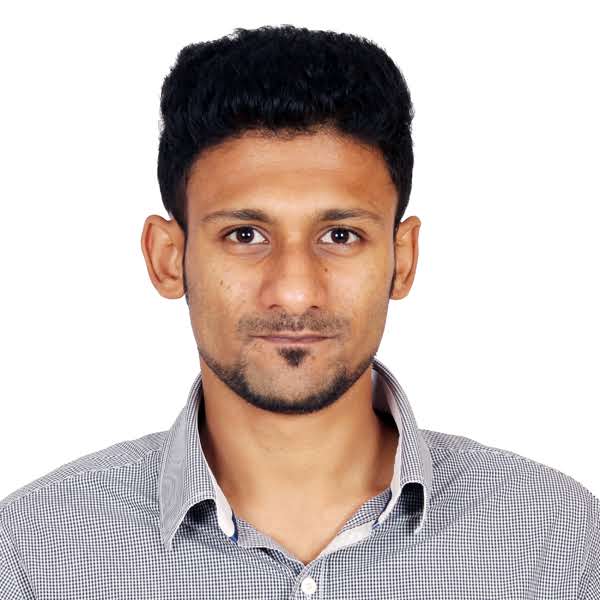 FEBIN Febin.383748@2freemail.com Visa Status: Visit OBJECTIVEQualified engineer with 2 years of work experience as a Procurement Specialist. I hope to see myself working in an innovative and competitive organisation to contribute to individually and to my team with hard work, sincerity and dedication.   SKILL SUMMARY  TECHNICAL SKILLSMS Excel, Office, PowerPoint, OutlookERP systems- OracleR11/R12/CLOUD, SAP, MaximoComputer language: C & C++ [Basic level], HTMLGSM, RTC, LCD (16×2), ATMEGA 16/17, AURDUINO, PCBAdvanced diploma in embedded system(Linux OS, ARM)INTERPERSONAL SKILLSConfident, determined, hardworking, quick learner. To work under pressure and achieve targets.PROFESSIONALSUMMARYWork Experience:Oracle India Pt. Ltd: April 2016 -up till- August 2018Designation: Analyst Creating Purchase Order towards requests of Services & Products [IT, Real estate, Legal, Marketing, Facilities, Events, Food & Beverages] that are made on the Oracle R12, CLOUD.  Vendor catalogue management: Working with Vendors to learn the pricing on their Goods or Services and choose between vendors for the service. Finally to prepare a Catalogue lists.  Review Agreement clauses: Review contract terms and documents between Vendor Reporting: Maintaining open Reports of internal orders and of vendor details on regular basis to provide information to be updated. Budget orders: Handling high valued orders.WebEx:actively engage in monthly calls with select priority vendors to ensure their services have been paid for. We also discuss on on-going circumstances and find better ways to make the process much simpler on both ends.   SPOC for NORDIC countries:I was theSPOC for all NORDIC countries. Successfully meeting the assigned tasks and goals to keep our payment record intact with the vendors. Process support: Supported to functional teams [scanning, payments, contracts, Invoicing] Attaining KPI: Active Discussions to realise, manage and prepare a work around. Improved TAT: Improving job quality & speedy work process. EDUCATIONALBACKGROUNDBachelors in Engineering – E&C [VTU]Schooling: St. Joseph’s Boys’ High SchoolExtra-curricular achievements:Played Soccer for College University, Corporate level. PERSONALINFORMATIONNationality:         Indian Status:                 SingleLanguages:         English, Hindi, Malayalam, Kannada, Tamil, Arabic [Beginner] Date of Birth:       16/03/1992 Gender:               Male  Driving License:  Yes (Indian)